Colegio Polivalente			Región	: Metropolitana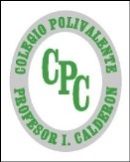 Profesor Ildefonso Calderón			Provincia	: CordilleraProfesor (a): Claudia Silva zumelzu			RBD	: 10501-5Guía Formativa N°2  Calculo de Remuneraciones  4 º Año MedioNombre: 			           		  ____________ Fecha:       de          del    2020Objetivo de Aprendizaje: Leer y utilizar distintos tipos de texto relacionado con el trabajo con especificaciones y normativas diversas de legislación.Item de Comprensión: Lee atentamente el siguiente texto y luego responde las preguntas relacionadas con él y con el modulo.Lectura Situación ProblemaJuan Pablo es alumno recién egresado de su colegio que imparte Educación técnico profesional, el acaba de egresar de la especialidad de Administración con mención en RRHH. Su Práctica profesional la realizará en la comuna de Isla de Maipo, para la empresa Vitivinícola Viña Santa Inés, que se dedica a la producción de vinos los cuales vende en el mercado nacional y también exporta distintos mercados en el exterior.  Juan Pablo se encuentra muy contento porque se desempeñará en el depto. De RRHH de la empresa y ayudará con todo el proceso de la confección y revisión de las liquidaciones de sueldo del personal de la empresa. Él se siente un poco abrumado, ya que existen distintos cargos, sueldo, bonos, operarios a trato y otros con sueldo fijo, existen jornadas laborales distintas, mensuales, part time, etc. Y no se siente seguro de todo lo que aprendió y piensa que hubo mucho tiempo que desperdicio o que pudo sacar más provecho de lo que le enseñaban sus profesores. Pero sabe que ya no es momento de lamentarse y que debe poner todo el empeño para realizar una práctica exitosa y aprender lo más que pueda en una empresa real. Él sabe que esto no es un juego y que no es como en el colegio que las liquidaciones las hacían con casos ficticios y que si se equivocaba  solo eran menos decimas para su calificación. Para empezar el encargado de su práctica decide medir los conocimientos de remuneraciones con los que cuenta Juan Pablo, así que le da un desafío que confeccione su liquidación de sueldo (jefe depto. RRHH) con lápiz y papel. Juan Pablo sabe que esta es una tarea importante y no quiere fallar, por lo que en este momento reflexiona que es lo que debiera hacer. Luisa Morales es una trabajadora que se desempeña como operaria (armar cajas de cartón) en la empresa Cartus S.A. ella tiene un contrato de trabajo indefinido y trabaja a trato, esto quiere decir, que su sueldo depende mucho de la cantidad de cajas que arme diariamente. Luisa ayer converso con una apoderada del curso de su hermana, que cumple una función similar en otra empresa (también tiene un trabajo a trato), esta apoderada le comento que en su liquidación de sueldo había un concepto por semana corrida, a lo cual Luisa pone mucha atención, ya que desde que lleva trabajando en la empresa (1 años) nunca se le ha pagado este concepto. Ella algo conoce del tema porque estaba estudiando en el colegio Administración con mención en RRHH, pero no quiso terminar y decidió retirarse a principio de cuarto medio y este tema no alcanzo a verlo. En este momento ella se lamenta y se arrepiente porque sabe que si hubiera terminado tendría la posibilidad de optar a un trabajo mejor y no tener que trabajar tanto para poder ganar un poco más. Además se siente muy molesta, ya que si es así como le conto la apoderada todo este tiempo la empresa no le ha pagado lo que corresponde, ella se siente enojada y estafada, siente que no es justo que la empresa no page esta remuneración que es parte de la ley y que le corresponde a todo trabajador que se encuentre en una situación similar a ella. Por lo tanto antes de hacer el reclamo decide que es necesario buscar información sobre este tema y ver la veracidad del concepto de remuneración de semana corrida. Si esto es así ella misma hará la denuncia en la Inspección del Trabajo. Además después de darse cuenta de lo importante que es conocer este tema y que si no fuera porque se encontró de forma esporádica con esta apoderada, quizás nunca habría conocido esta información. Por lo que toma una decisión muy importante, recopilara la mayor cantidad de información en las instituciones pertinentes y revisara la liquidación de Noviembre paso a paso, porque siente que ya no confía en la empresa y que si fuera cierto que durante todo este tiempo deberían haberle pagado este concepto y no lo hicieron, perfectamente podría faltar o estar mal calculada otra cosaTomando en consideración las dos situaciones problema que se presentan, se solicita que conteste las siguientes preguntas.1.- ¿Cuál es la similitud que presentan en estas dos situaciones?2.- En relación a la situación N° 1 ¿Cuáles son las funciones que deberá desempeñar Juan Pablo en su práctica profesional?3.- ¿Qué consejo le darías a Juan Pablo para cumplir de forma exitosa el desafío de confeccionar la liquidación de sueldo del Jefe del Depto. De RRHH?4.- ¿Qué información debe recopilar Juan Pablo para confeccionar la liquidación de sueldo de su jefe?6.- ¿estás de acuerdo con la molestia que presenta María Luisa con su empleador?5.- ¿Cuál fue la información que recibió María Luisa que tiene relación con su liquidación de sueldo?Con respecto a la situación problema N° 2, conteste las siguientes preguntas:7.- ¿Qué es lo que busca saber realmente María Luisa? Y ¿Qué antecedentes (información) necesitara recopilar para obtener respuesta?8.- ¿Está de acuerdo que María Luisa realice una denuncia en la Inspección del Trabajo, de ser cierta la información que recibió de esta apoderada? ¿Por qué?*Esta guía tiene un 60% de exigencia”                          L : 60 a 100% de logro                        NL: menos del 60% de logroPuntaje ObtenidoLNLInstrucciones para los/las estudiantes: Lee atentamente cada pregunta y responde espacio dado/ o selecciona respuesta según corresponda.tienes alguna, consulta en el Texto de la asignatura (o digital en www.curriculum línea.cl.Continúa revisando la página del Colegio para que continúes desarrollando nuevas actividades y revises tus avances.